SCENARIUSZ ZAJĘĆopracowała: mgr Ewa Mencel Temat kompleksowy: WiosnaTemat dnia: Pierwsze motyle Doliny BaryczyGrupa wiekowa: 6- latkiData realizacji: 30.03.2017r. Miejsce realizacji:  sala przedszkolnaPodstawa programowa- numery obszarów z podstawy programowej: 1.1, 1,2, 3.1, 3.2, 3.3, 4.2,  5.4, 8.2, 9.1, 10.1, 12.1, 12.2, 13.1, 14.2, 14.6, 14.7.Cele ogólne:- zachęcanie do obserwacji przyrody- wzbogacanie wiadomości dzieci na temat motyli, - rozwijanie sprawności manualnej.Cele operacyjne:Dziecko:- swobodnie i śmiało wypowiada się na określony temat, - wzbogaca wiedzę przyrodniczą, - wie co to jest mapa Doliny Baryczy,- dostrzega różnice,- wymienia etapy rozwojowe motyla, - aktywnie uczestniczy w zajęciach plastycznych.Metody: słowna, czynna, oglądowa.Forma:  indywidualna , zbiorowa z całą grupą.Środki dydaktyczne:Mapa „Dolina Baryczy”, klocki w kształcie figur geometrycznych, plansza „Etapy rozwoju motyla”, grzechotka, bębenek, kolorowe krążki, napis: motyl, obrazki motyli (z różnicami w wyglądzie), kartki z bloku technicznego, ołówki, farby plakatowe, pędzelki, kubeczki na wodę, nożyczki. Przebieg zajęcia:Dolina Baryczy- praca z mapą Doliny Baryczy- rozmowa.„Motyle z figur”- zabawa twórczaDzieci układają z klocków w kształcie figur geometrycznych wymyślone przez siebie motyle (zwrócenie uwagi na skrzydła motyla- prawe i lewe- są takie same- symetryczne).„Motyl”- dzielenie słów: motyl, motyle na sylaby i na głoski.Pierwsze motyle- zapoznanie z etapami rozwojowymi motyla.„Motyle”- zabawa orientacyjno- porządkowaPrzy dźwiękach grzechotki dzieci- motyle- fruwają nad łąką. Gdy usłyszą bębenek, siadają na krążkach- kwiatach- i pożywiają się nektarem. Ponowne dźwięki grzechotki są sygnałem do fruwania nad łąką.„Kolorowe motyle”- zabawa dydaktycznaDzieci porównują wyglądy motyli i wymieniają elementy, którymi różnią się.Praca w kartach pracy „Kolorowy start” cz. 3 (MAC) str. 56- przeliczanie motyli,- opowiadanie o rozwoju motyli na podstawie motyla cytrynka.„Pierwszy motylek”- słuchanie wiersza:Pierwszy motylek wleciał na łąkę.
W locie radośnie witał się ze słonkiem.
W górze zabłądził w chmurkę i w mgiełkę
sfrunął trzepocząc żółtym skrzydełkiem.

A gdy już dosyć miał tej gonitwy
pytał się kwiatków, kiedy rozkwitły.
Pytał się dzieci, kiedy podrosły
tak mu upłynął pierwszy dzień wiosny.Rozmowa na temat wiersza.„Tańczymy walca”- zabawa rytmicznaDzieci poruszają się za nauczycielem krokiem walca przy piosence.Praca plastyczna „Kolorowy motyl”- wykonanie motyli według instrukcji nauczyciela (złożenie kartki z bloku na pół, narysowanie połowy motyla, wycięcie, na połowie motyla naniesienie farby, złożenie motyla na pół).„Pierwszy motyl”- nauka wiersza. opracowała: 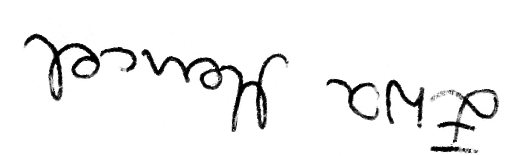 